Título del Artículo: __________________________________________________________________________________________________________Observaciones Generales:* Necesita revisión Indique los aspectos o resultados principales por los que usted RECOMENDARÍA la publicación del Artículo_________________________________________________________________________________________________________________________________________________________________________________________________________________________________________________________________________________________________________________________________Indique los aspectos o resultados principales por los que usted NO RECOMENDARÍA la publicación del Artículo_________________________________________________________________________________________________________________________________________________________________________________________________________________________________________________________________________________________________________________________________Indique los aspectos principales que Ud. considera se debería mejorar para RECOMENDAR la publicación del Artículo_________________________________________________________________________________________________________________________________________________________________________________________________________________________________________________________________________________________________________________________________Otros comentarios u observaciones_________________________________________________________________________________________________________________________________________________________________________________________________________________________________________________________________________________________________________________________________Considera que el artículo corresponde a un(a): Favor elegir una opción:Se recomienda la publicaciónSe recomienda la publicación sujeto a revisión No se recomienda la publicaciónFirma: ___________________________________     					Fecha: ___________________* Nota: la evaluación es de carácter confidencial, los autores del artículo sólo tendrán conocimiento de los resultados de la evaluación y no así de la identidad del Evaluador. OBSERVACIONESSINR*NOEl trabajo ya fue publicado El Resumen o Abstract expone los aspectos esenciales del trabajoLa Introducción describe el contexto científico en el que se inserta el trabajo La metodología utilizada está descrita de manera completa y precisa El trabajo realizado está claramente descritoLos datos obtenidos y resultados están claramente expuestos El análisis de resultados es correcto y pertinenteLas conclusiones resumen exactamente los resultados obtenidosLas referencias bibliográficas son exactas y completasLa redacción (ortografía, sintaxis, …) es correctaLos gráficos y tablas son claros y pertinentes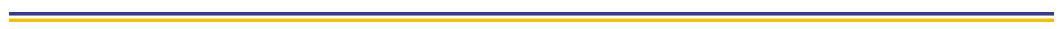 